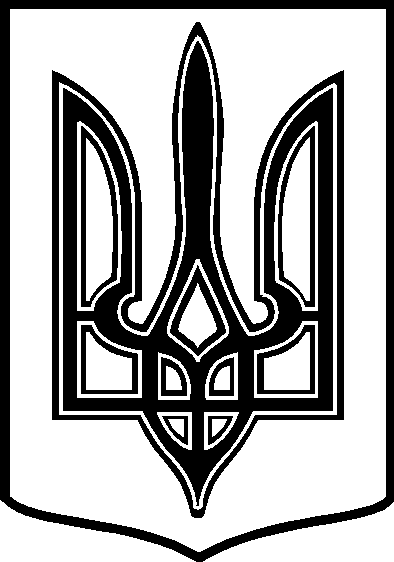 УКРАЇНАТАРТАЦЬКА   СІЛЬСЬКА  РАДАЧЕЧЕЛЬНИЦЬКОГО РАЙОНУ  ВІННИЦЬКОЇ ОБЛАСТІВИКОНАВЧИЙ  КОМІТЕТРІШЕННЯ № 1926.07.2016  року                                                                      Протокол № 7с.ТартакПро надання дозволу на підключення споживачів до водогону по вулиці  Підгаєцького.Розглянувши заяви громадянина  Юхимчука А.Д.  про надання дозволу  на підключення до водогону по вулиці   Підгаєцького  ,  відповідно до ст.. 40   Закону України  „Про місцеве самоврядування в України ”  виконком  сільської ради  В И Р І Ш И В :Надати гр. Юхимчуку Анатолію  Дмитровичу дозвіл на підключення  до водогону по вулиці  Підгаєцького  .2.   Зобов”язати водокористувача    гр.. Юхимчука Анатолія Дмитровича  з моменту         підключення  до   водогону встановити лічильник  обліку використаної води та        підписати договір  про  водокористування .3. Контроль за виконанням даного рішення залишаю  за собою . Сільський  голова  :                                                 В.В. Демченко   